ROTINA DO TRABALHO PEDAGÓGICO PARA SER REALIZADA EM DOMICÍLIO (BERÇÁRIO I-A) - Profª DaianeData: 22/02 a 26/02 de 2021E.M.E.I. “Emily de Oliveira Silva”***ROTINA Nº 04***SEGUNDA-FEIRATERÇA-FEIRAQUARTA-FEIRAQUINTA-FEIRASEXTA-FEIRABERÇÁRIO I-AATIVIDADE 1- Improvisar um instrumento musical como tampa, balde ou caixa e incentivar o bebê a bater. Batucar com as mãos e deixar que o bebê imite. Contar alguma de sua preferência, trabalhando sons e música.Observação- Nesse caso os bebês muito pequenos que não conseguirem batucar com as mãos, os pais poderam bater e observar a reação do bebê.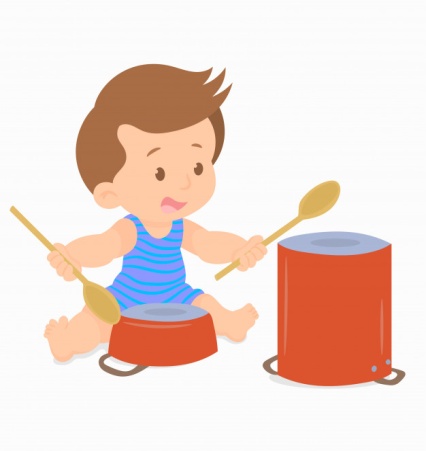 BERÇÁRIO I-AATIVIDADE 1 VídeoMenina e o Barquinho/ Varal de HistóriasDisponível em:https://youtu.be/jYxjNRcWwSs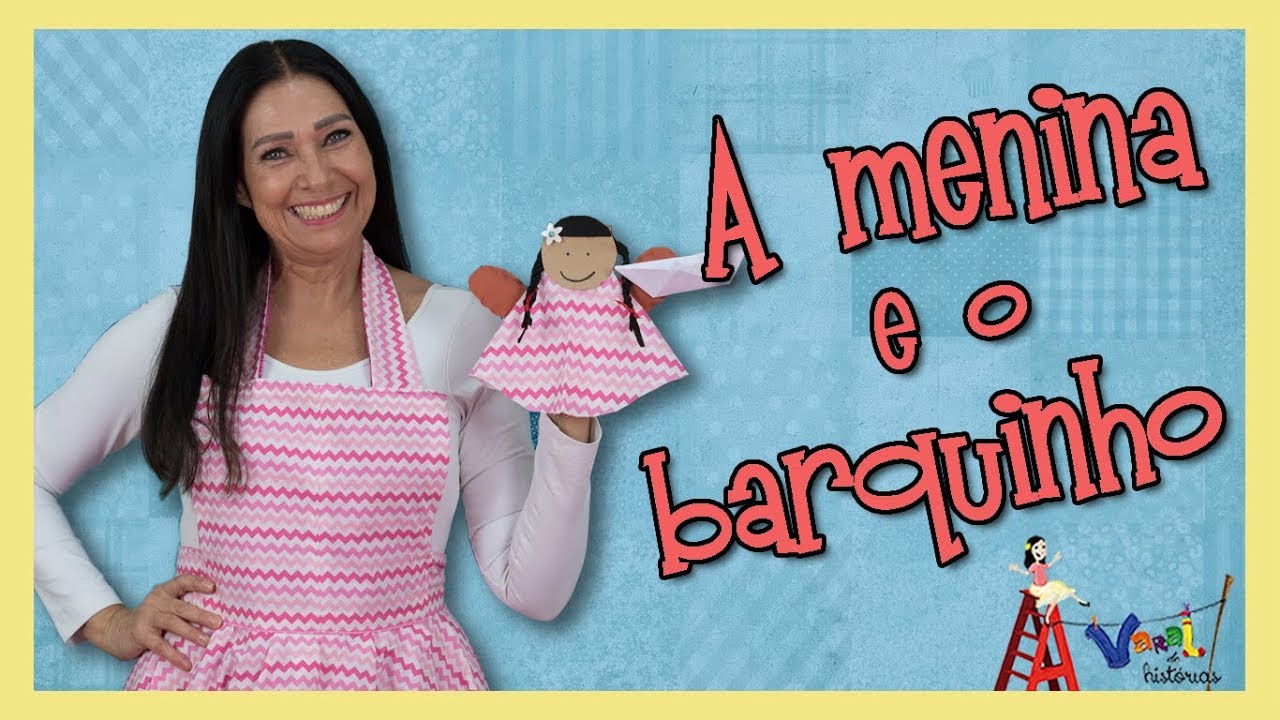 BERÇÁRIO I-AATIVIDADE 1Contação de história- Colocar o bebê no chão, sempre utilizar algum tipo de protetor, travesseiros e almofadas. Recontar a historinha “A menina e o barquinho” utilizando uma folha de papel, em seguida fazer uma bolinha e deixar o bebê jogar e manusear. Ficar atento pra não deixar engolir, é apenas para brincar com a bolinha.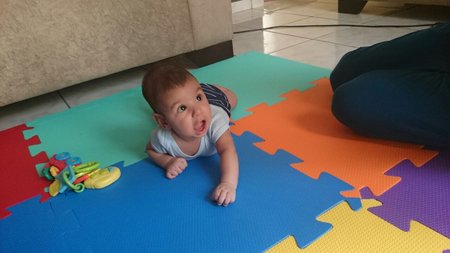 BERÇÁRIO I-AATIVIDADE 1(EF) Vídeo gravado pela professora Daiane“A casa e seu dono” Disponível em:https://youtu.be/XxVyP3MHODQ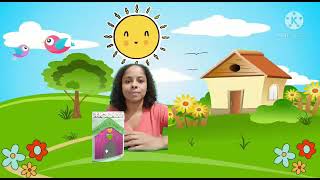 BERÇÁRIO I-AATIVIDADE 1Dia da massagem - A massagem é uma atividade prazerosa e facilitadora de momentos relaxantes em qualquer idade, é muito importante o toque, do contato pele com pele entre o adulto e a criança por ela cuidada, especialmente nos primeiros anos de vida.Observação- Se o bebê tiver um hidratante ou óleo específico para ele, seria interessante estar aproveitando esse momento para usá-lo na massagem.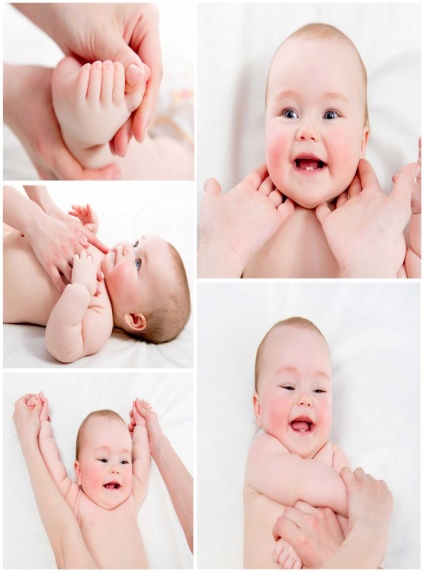 Bom final de semana!!!